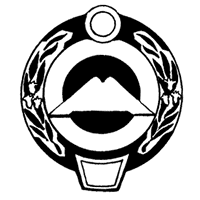 МИНИСТЕРСТВО ИМУЩЕСТВЕННЫХ И ЗЕМЕЛЬНЫХ ОТНОШЕНИЙ КАРАЧАЕВО-ЧЕРКЕССКОЙ РЕСПУБЛИКИ(МИНИМУЩЕСТВО КЧР)РАСПОРЯЖЕНИЕ   31.08.2018                                                                                                         № 503г. ЧеркесскОб утверждении формы проверочного листа (списка контрольных вопросов), применяемого при осуществлении регионального государственного надзора за геологическим изучением, рациональным использованием и охраной участков недр местного значения на территории Карачаево-Черкесской РеспубликиВ соответствии с частью 11.3 статьи 9 Федерального закона от 26.12.2008 № 294-ФЗ «О защите прав юридических лиц и индивидуальных предпринимателей при осуществлении государственного контроля (надзора) и муниципального контроля», постановлением Правительства Российской Федерации от 13.02.2017 № 177 «Об утверждении общих требований к разработке и утверждению проверочных листов (списков контрольных вопросов)»1. Утвердить  Форму проверочного листа (списка контрольных вопросов), применяемую Министерством имущественных и земельных отношений Карачаево-Черкесской Республики при осуществлении регионального государственного надзора за геологическим изучением, рациональным использованием и охраной участков недр местного значения на территории Карачаево-Черкесской Республики согласно приложению.2. Контроль за выполнением настоящего  распоряжения оставляю за собой. И.о. Министра                                                                            	Р.Л. АгирбовИсп. Гербекова С.М.Приложение к распоряжению Министерства имущественных и земельных отношений Карачаево-Черкесской Республики                                                                                                   от 31.08.2018    № 503   Форма проверочного листа(списка контрольных вопросов), применяемаяпри осуществлении регионального государственного надзораза геологическим изучением, рациональным использованиеми охраной участков недр местного значения на территории Карачаево-Черкесской РеспубликиНастоящая Форма проверочного листа (списка контрольных вопросов) (далее - проверочный лист) применяется в ходе плановых проверок при осуществлении регионального государственного надзора за геологическим изучением, рациональным использованием и охраной участков недр местного значения на территории Карачаево-Черкесской Республики. 1. Региональный государственный надзор за геологическим изучением, рациональным использованием и охраной участков недр местного значения на территории Карачаево-Черкесской Республики осуществляется Министерством имущественных и земельных отношений Карачаево-Черкесской Республики.2. Проверочный лист утвержден распоряжением Министерства имущественных и земельных отношений Карачаево-Черкесской Республики от _________ № ______ «Об утверждении формы проверочного листа (списка контрольных вопросов), применяемого при осуществлении регионального государственного надзора за геологическим изучением, рациональным использованием и охраной участков недр местного значения на территории Карачаево-Черкесской Республики».    3. Наименование юридического лица, фамилия, имя, отчество (при наличии)индивидуального предпринимателя _________________________________________________________________________________________________________________________________________________________________________________________________    4.  Место проведения плановой проверки с заполнением проверочного листаи   (или)   указание  на  используемые  юридическим  лицом,  индивидуальнымпредпринимателем производственные объекты _______________________________________________________________________________________________________________________________________________________________________________________    5.   Реквизиты   распоряжения  Министерства имущественных и земельных отношений Карачаево-Черкесской Республики о проведениипроверки __________________________________________________________________    6.  Учетный номер проверки и дата присвоения учетного номера проверки ведином реестре проверок ___________________________________________________    7.  Должность,  фамилия  и  инициалы должностного лица Министерства имущественных и земельных отношений Карачаево-Черкесской Республики, проводящего плановую проверку и заполняющего проверочный лист _________________________________________________________________________________________________________________________________________________________________________________________________________________________________8. Перечень вопросов, отражающих содержание обязательных требований, ответы на которые однозначно свидетельствуют о соблюдении или несоблюдении юридическим лицом, индивидуальным предпринимателем обязательных требований, составляющих предмет проверки:  __________________________	                     _______________            __________      (должность и ФИО должностного лица,                                            (подпись)                                     (дата)          заполнившего проверочный лист)  __________________________	                     _______________            __________      (должность и ФИО должностного лица,                                            (подпись)                                     (дата)          заполнившего проверочный лист)    __________________________	                     _______________            __________      (должность и ФИО должностного лица,                                            (подпись)                                     (дата)      юридического лица, присутствовавшего      при заполнении проверочного листа)NВопросы, отражающие содержание обязательных требованийРеквизиты нормативных правовых актов, с указанием их структурных единиц, которыми установлены обязательные требованияОтветы на вопросы(указывается: "да", "нет", либо "н/р" - требование на юридическое лицо/индивидуального предпринимателя не распространяется)1Получены ли пользователем недр, осуществляющим добычу полезных ископаемых, горноотводный акт и графические приложения, удостоверяющие уточненные границы горного отвода?статья 7 Закона Российской Федерации от 21.02.1992 N 2395-1 "О недрах";1Получены ли пользователем недр, осуществляющим добычу полезных ископаемых, горноотводный акт и графические приложения, удостоверяющие уточненные границы горного отвода?пункты 2, 8 Правил подготовки и оформления документов, удостоверяющих уточненные границы горного отвода, утвержденных постановлением Правительства Российской Федерации от 29.07.2015 N 770 2Приобщены ли горноотводный акт и графические приложения, удостоверяющие уточненные границы горного отвода, в качестве неотъемлемой части лицензии?часть 3 статьи 7 Закона Российской Федерации от 21.02.1992 N 2395-1 "О недрах"3В случае, если проверяемым юридическим лицом, индивидуальным предпринимателем осуществляется деятельность, связанная с пользованием недрами в границах горного отвода, предоставленного другому лицу, имеется ли согласие пользователя недр, которому предоставлен такой горный отвод?часть 4 статьи 7 Закона Российской Федерации от 21.02.1992 N 2395-1 "О недрах"4Есть ли у лица разрешение (лицензия) на осуществление соответствующих видов деятельности, связанных с пользованием недрами?часть 5 статьи 9 Закона Российской Федерации от 21.02.1992 N 2395-1 "О недрах"5Соблюдено ли требование о недопущении прироста запасов полезных ископаемых при удостоверении уточненных границ горного отвода, выходящих за границы участка недр, установленные при выдаче лицензии на пользование недрами?пункт 11 Правил подготовки и оформления документов, удостоверяющих уточненные границы горного отвода, утвержденных постановлением Правительства Российской Федерации от 29.07.2015 N 770;5Соблюдено ли требование о недопущении прироста запасов полезных ископаемых при удостоверении уточненных границ горного отвода, выходящих за границы участка недр, установленные при выдаче лицензии на пользование недрами?Положение об установлении и изменении границ участков недр, предоставленных в пользование, утвержденное постановлением Правительства Российской Федерации от 03.05.2012 N 429 6Переоформлены ли горноотводный акт и графические приложения при внесении изменений в уточненные границы горного отвода?пункты 2, 17 Правил подготовки и оформления документов, удостоверяющих уточненные границы горного отвода, утвержденных постановлением Правительства Российской Федерации от 29.07.2015 N 7707Обеспечено ли пользователем недр выполнение условий, установленных лицензией на пользование недрами?статья 12, пункт 10 части 2 статьи 22 Закона Российской Федерации от 21.02.1992 N 2395-1 "О недрах"8Обеспечено ли пользователем недр выполнение условий, установленных соглашением о разделе продукции?пункт 10 части 2 статьи 22 Закона Российской Федерации от 21.02.1992 N 2395-1 "О недрах"9Проводятся ли работы по геологическому изучению недр, включая поиски и оценку месторождений полезных ископаемых, разведке месторождений полезных ископаемых, осуществляемые за счет государственных средств и средств пользователей недр, в соответствии с утвержденной проектной документацией?часть 4 статьи 36.1 Закона Российской Федерации от 21.02.1992 N 2395-1 "О недрах"10Обеспечена ли пользователем недр полнота геологического изучения, рационального комплексного использования и охраны недр?пункт 2 части 1 статьи 23 Закона Российской Федерации от 21.02.1992 N 2395-1 "О недрах"10Обеспечена ли пользователем недр полнота геологического изучения, рационального комплексного использования и охраны недр?11Обеспечивается ли пользователем недр проведение государственного учета запасов полезных ископаемых?пункт 4 части 1 статьи 23, статья 28 Закона Российской Федерации от 21.02.1992 N 2395-1 "О недрах"11Обеспечивается ли пользователем недр проведение государственного учета запасов полезных ископаемых?12Обеспечивается ли пользователем недр проведение государственного учета участков недр, используемых в целях, не связанных с добычей полезных ископаемых?пункт 4 части 1 статьи 23, статья 28 Закона Российской Федерации от 21.02.1992 N 2395-1 "О недрах"12Обеспечивается ли пользователем недр проведение государственного учета участков недр, используемых в целях, не связанных с добычей полезных ископаемых?13Обеспечено ли пользователем недр проведение государственной экспертизы запасов полезных ископаемых?пункт 4 части 1 статьи 23, статья 29 Закона Российской Федерации от 21.02.1992 N 2395-1 "О недрах"14Имеются ли утвержденные технические проекты и иная документация на выполнение работ, связанных с пользованием недрами?статья 23.2 закона Российской Федерации от 21.02.1992 N 2395-1 "О недрах"15Обеспечено ли пользователем недр соблюдение требований технических проектов, планов или схем развития горных работ?пункт 2 части 2 статьи 22 Закона Российской Федерации от 21.02.1992 N 2395-1 "О недрах"15Обеспечено ли пользователем недр соблюдение требований технических проектов, планов или схем развития горных работ?16Обеспечено ли пользователем недр недопущение сверхнормативных потерь, разубоживания и выборочной отработки полезных ископаемых?пункт 2 части 2 статьи 22 Закона Российской Федерации от 21.02.1992 N 2395-1 "О недрах"17Обеспечено ли пользователем недр соблюдение требований по рациональному использованию и охране недр?пункт 7 части 2 статьи 22 Закона Российской Федерации от 21.02.1992 N 2395-1 "О недрах"18Осуществляется ли пользователем недр ведение геологической и иной документации в процессе всех видов пользования недрами?пункт 3 части 2 статьи 22 Закона Российской Федерации от 21.02.1992 N 2395-1 "О недрах"19Обеспечено ли пользователем недр представление в федеральный фонд геологической информации и его территориальные фонды, в фонд геологической информации Карачаево-Черкесской Республики, в органы государственной статистики достоверных данных:- о разведанных, извлекаемых и оставляемых в недрах запасах полезных ископаемых, содержащихся в них компонентах;пункт 5 части 2 статьи 22 Закона Российской Федерации от 21.02.1992 N 2395-1 "О недрах"19- об использовании недр в целях, не связанных с добычей полезных ископаемых?пункт 5 части 2 статьи 22 Закона Российской Федерации от 21.02.1992 N 2395-1 "О недрах"20Обеспечена ли пользователем недр сохранность разведочных горных выработок и буровых скважин, которые могут быть использованы при разработке месторождений и (или) в иных хозяйственных целях?пункт 9 части 2 статьи 22 Закона Российской Федерации от 21.02.1992 N 2395-1 "О недрах"21Обеспечено ли пользователем недр своевременное и правильное внесение платежей за пользование недрами?пункт 10 части 2 статьи 22 Закона Российской Федерации от 21.02.1992 N 2395-1 "О недрах"22часть 1 статьи 27.2 Закона Российской Федерации от 21.02.1992 N 2395-1 "О недрах"23часть 2 статьи 27.2 Закона Российской Федерации от 21.02.1992 N 2395-1 "О недрах"24Выполнены ли пользователями недр или привлекаемыми ими для пользования недрами другими юридическими и физическими лицами требования о наличии специальной квалификации и опыта, подтвержденных государственной лицензией (свидетельством, дипломом) на проведение соответствующего вида деятельности?часть 3 статьи 22 Закона Российской Федерации от 21.02.1992 N 2395-1 "О недрах"25Обеспечивается ли предупреждение самовольной застройки площадей залегания полезных ископаемых?пункт 10 части 1 статьи 23 Закона Российской Федерации от 21.02.1992 N 2395-1 "О недрах"26Осуществляется ли застройка площадей залегания полезных ископаемых на основании разрешения федерального органа управления государственным фондом недр или его территориального органа?часть 2 статьи 25 Закона Российской Федерации от 21.02.1992 N 2395-1 "О недрах"27Осуществляется ли размещение в местах залегания полезных ископаемых подземных сооружений на основании разрешения федерального органа управления государственным фондом недр или его территориального органа?часть 2 статьи 25 Закона Российской Федерации от 21.02.1992 N 2395-1 "О недрах"28Приостановлены ли пользователем недр работы на соответствующем участке в случае обнаружения при пользовании недрами редких геологических и минералогических образований, метеоритов, палеонтологических, археологических и других объектов, представляющих интерес для науки или культуры?часть 2 статьи 33 Закона Российской Федерации от 21.02.1992 N 2395-1 "О недрах"29Сообщил ли пользователь недр органам, предоставившим лицензию, об обнаружении при пользовании недрами объектов, представляющих интерес для науки или культуры?часть 2 статьи 33 Закона Российской Федерации от 21.02.1992 N 2395-1 "О недрах"30Произведена ли пользователем недр ликвидация в установленном порядке  горных выработок и буровых скважин, не подлежащих использованию?пункт 9 части 2 статьи 22 Закона Российской Федерации от 21.02.1992 N 2395-1 "О недрах"31Обеспечено ли пользователем недр приведение участков земли и других природных объектов, нарушенных при пользовании недрами, в состояние, пригодное для их дальнейшего использования?пункт 8 части 2 статьи 22 Закона Российской Федерации от 21.02.1992 N 2395-1 "О недрах"32Обеспечена ли пользователем недр охрана месторождений полезных ископаемых от затопления, обводнения, пожаров и других факторов, снижающих качество полезных ископаемых и промышленную ценность месторождений или осложняющих их разработку?пункт 7 части 1 статьи 23 Закона Российской Федерации от 21.02.1992 N 2395-1 "О недрах"33Соблюдает ли пользователь недр запрет на добычу полезных ископаемых за границами участка недр, предоставленного в пользование в соответствии с лицензией на пользование недрами?часть 4 статьи 7 Закона Российской Федерации от 21.02.1992 N 2395-1 "О недрах"34Проведены ли недропользователем мероприятия для устранения причин, вызвавших приостановление либо ограничение права пользования участком недр?статья 21 Закона Российской Федерации от 21.02.1992 N 2395-1 "О недрах"34Проведены ли недропользователем мероприятия для устранения причин, вызвавших приостановление либо ограничение права пользования участком недр?35Соблюдает ли лицо запрет на самовольное пользование недрами?пункт 1 части 1 статьи 23 Закона Российской Федерации от 21.02.1992 N 2395-1 "О недрах"36Возмещен ли лицом вред, причиненный недрам вследствие нарушения законодательства Российской Федерации о недрах?статья 51 Закона Российской Федерации от 21.02.1992 N 2395-1 "О недрах"37Определены ли объемы добычи (извлечения) подземных вод из подземных водных объектов в соответствии с утвержденной проектной документацией и (или) техническим проектом разработки месторождений полезных ископаемых?подпункт "д" пункта 2 Правил охраны подземных водных объектов, утвержденных постановлением Правительства Российской Федерации от 11.02.2016 N 94 38Оборудованы ли на объектах, являющихся потенциальными источниками загрязнения подземных вод, наблюдательные скважины?подпункт "в" пункта 5 Правил охраны подземных водных объектов, утвержденных постановлением Правительства Российской Федерации от 11.02.2016 N 9439Проводится ли наблюдение за химическим, микробиологическим состоянием подземных вод путем анализа проб воды в эксплуатационных водозаборных и наблюдательных скважинах?подпункт "г" пункта 5 Правил охраны подземных водных объектов, утвержденных постановлением Правительства Российской Федерации от 11.02.2016 N 9440Проводится ли наблюдение за уровенным режимом подземных вод путем измерений уровней подземных вод в эксплуатационных водозаборных и наблюдательных скважинах?подпункт "г" пункта 5 Правил охраны подземных водных объектов, утвержденных постановлением Правительства Российской Федерации от 11.02.2016 N 9441Созданы ли защитные сооружения вокруг очага загрязнения подземных вод?подпункт "б" пункта 6 Правил охраны подземных водных объектов, утвержденных постановлением Правительства Российской Федерации от 11.02.2016 N 9442Проведена ли ликвидация очагов загрязнения подземных вод?подпункт "в" пункта 6 Правил охраны подземных водных объектов, утвержденных постановлением Правительства Российской Федерации от 11.02.2016 N 9443Оборудованы ли эксплуатационные и резервные скважины на водозаборах подземных вод приборами учета объема добычи подземных вод и устройствами для измерения уровней подземных вод?абзац первый пункта 8 Правил охраны подземных водных объектов, утвержденных постановлением Правительства Российской Федерации от 11.02.2016 N 9444Оборудованы ли водозаборы подземных вод с объемом добычи свыше 100 куб. метров в сутки наблюдательными скважинами для проведения систематических наблюдений за качеством и уровнем подземных вод на участке недр, предоставленном в пользование?абзац второй пункта 8 Правил охраны подземных водных объектов, утвержденных постановлением Правительства Российской Федерации от 11.02.2016 N 9445Уведомил ли пользователь недр об ухудшении качества добываемых подземных вод в течение одних суток?пункт 9 Правил охраны подземных водных объектов, утвержденных постановлением Правительства Российской Федерации от 11.02.2016 N 94